Allowance RecordChild’s Name: __________________________        Resource Parent Name: ___________________________Allowance distribution is to begin 7 days after placement in the home. Allowance must be distributed weekly.Month/Year: ____________________     Ages 5-8 $16 (monthly)        Ages 9-11 $20 (monthly      Ages 12-14 $40 (monthly)       Ages 15-21 $60 (monthly)Where is child’s allowance stored? ___________________________________How was the child’s allowance spent? ____________________________________________________________________________			_______________________                      ASW’s Signature						    DateThis form is to be submitted to the assigned ASW monthly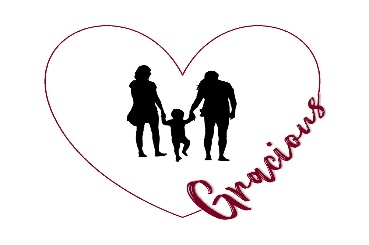 GRACIOUS HEART RESOURCE FAMILY AGENCYDate Allowance ReceivedAmount of Money ReceivedClient’s SignatureResource Parent’s Signature